ЗАКЛЮЧЕНИЕэкспертов, составленное по результатам аккредитационной экспертизы«20» февраля 2020г.На основании приказа министерства образования Красноярского края от 29.01.2021 № 5-18-03 проведена аккредитационная экспертиза экспертами (далее – экспертная группа) по основным образовательным программам, реализуемым в краевом государственном бюджетном профессиональном образовательном учреждении «Шушенский сельскохозяйственный колледж», осуществляющем обучение (далее - организация).Документы и материалы, необходимые для проведения аккредитационной экспертизы по основной профессиональной образовательной программе, заявленной для государственной аккредитации образовательной деятельности, согласно перечням документов и материалов, приведенным в отчетах об аккредитационной экспертизе организацией, представлены в полном объеме.1. По результатам аккредитационной экспертизы в отношении основной профессиональной образовательной программы – программы подготовки квалифицированных рабочих, служащих: уровень образования – среднее профессиональное образование, укрупненная группа профессий, специальностей и направлений подготовки 08.00.00 Техника и технология строительства, профессия 08.01.08 Мастер отделочных строительных работ, при определении соответствия содержания и качества подготовки обучающихся федеральному государственному образовательному стандарту среднего профессионального образования по профессии 270802.01 Мастер отделочных строительных работ, утверждённому приказом Министерства образования и науки РФ от 02.08.2013 № 746 (далее - ФГОС) установлено: Организацией разработана основная профессиональная образовательная программа среднего профессионального образования – программа подготовки квалифицированных рабочих, служащих по профессии 08.01.08 Мастер отделочных строительных работ (далее - ОПОП СПО ППКРС) на базе основного общего образования очной формы обучения, в которой определены область, объекты и виды профессиональной деятельности выпускников, структура, условия реализации и результаты освоения ОПОП СПО ППКРС. Структура и содержание ОПОП СПО ППКРС соответствуют ФГОС.Присваиваемые квалификации - Штукатур; Облицовщик - плиточник. Виды деятельности, к которым готовится обучающийся, соответствуют присваиваемой квалификации.ОПОП СПО ППКРС разработана организацией совместно с заинтересованными работодателями: ООО «Еврострой», «Служба строительства и ремонта», «ЗАО» Сибирь».Обучение по ОПОП СПО ППКРС осуществляется в очной форме.Получение среднего профессионального образования на базе основного общего образования осуществляется с одновременным получением среднего общего образования в пределах ОПОП СПО ППКРС.Срок получения среднего профессионального образования по ОПОП СПО ППКРС очной формы обучения на базе основного общего образования составляет 2 года 10 месяцев.Срок освоения ОПОП СПО ППКРС по очной форме обучения для лиц, обучающихся на базе основного общего образования, составляет 147 недель, из них:обучение по учебным циклам и разделу «Физическая культура» - 77 недель;учебная и производственная практика – 39 недель;промежуточная аттестация обучающихся - 5 недель;государственная итоговая аттестация – 2 недели;каникулы - 24 недели. Общая продолжительность каникул в учебном году составляет 11 недель, в том числе 2 недели в зимний период.Обязательная часть ОПОП СПО ППКРС по учебным циклам составляет 80 % от общего объема времени, отведенного на их освоение. Вариативная часть ОПОП СПО ППКРС - 20 % .Требование ФГОС СПО о наличии обязательных дисциплин в обязательной части общепрофессионального учебного цикла; профессионального цикла выполняется.Объем ОПОП СПО ППКРС по обязательной части ППКРС, включая раздел "Физическая культура", и вариативной части ППКРС составляет 720 час. аудиторной учебной нагрузки и 2052 час. аудиторной учебной нагрузки теоретического обучения по общеобразовательному циклу (при обязательной учебной нагрузке 36 часов в неделю).Вариативная часть ОПОП СПО ППКРС распределена на увеличение объема времени, отведенного на общепрофессиональный цикла: введена дисциплина   ОПд. 01. Основы технологии монтажа конструкций из гипсовых строительных плит (90 часов); увеличен объема дисциплин ОП.01. Основы материаловедения (32 часа) и ОП.03. Основы строительного черчения (22 часа) в соответствии с потребностями работодателей и спецификой деятельности образовательной организации.Максимальный объем учебной нагрузки обучающегося составляет 54 академических часа в неделю, включая все виды аудиторной и внеаудиторной учебной нагрузки.Максимальный объем аудиторной учебной нагрузки в очной форме обучения составляет 36 академических часов в неделю.Объем часов на дисциплину "Физическая культура" составляет еженедельно 2 часа обязательных аудиторных занятий и 2 часа самостоятельной работы (за счет различных форм внеаудиторных занятий в спортивных клубах, секциях). Для подгрупп девушек используется 70% учебного времени дисциплины "Безопасность жизнедеятельности", отведенного на изучение основ военной службы, на освоение основ медицинских знаний.Консультации для обучающихся по очной форме обучения предусмотрены образовательной организацией из расчета 4 часа на одного обучающегося на каждый учебный год. Формы проведения консультаций групповые, индивидуальные, письменные, устные. В рабочих программах всех дисциплин, профессиональных модулей, практики сформулированы требования к результатам их освоения: компетенции, приобретаемый практический опыт, знания и умения, в том числе дополнительные; определены содержание, количество часов по разделам и темам, условия реализации, оценочные и методические материалы.При реализации ОПОП СПО ППКРС предусмотрены учебная и производственная практики в профессиональном цикле. По каждому виду практики определены формы отчетности.Учебная практика и производственная практика проводятся образовательной организацией при освоении обучающимися профессиональных компетенций в рамках профессиональных модулей, реализуются как концентрированно в несколько периодов, так и рассредоточенно, чередуясь с теоретическими занятиями в рамках профессиональных модулей.Производственная практика проводится в организациях, направление деятельности которых соответствует профилю подготовки обучающихся. Аттестация по итогам производственной практики проводится на основании результатов, подтвержденных документами соответствующих организаций.Учебные дисциплины, междисциплинарные курсы, практики реализуются в соответствии с календарным учебным графиком.Образовательной организацией разработаны рабочая программа воспитания, календарный план воспитательной работы. Рабочая программа воспитания учитывает все направления воспитательной работы.В организации сформирована социокультурная среда, созданы условия, необходимые для всестороннего развития и социализации личности, сохранения здоровья обучающихся, созданы условия для развития воспитательного компонента образовательного процесса, включая развитие студенческого самоуправления, участие обучающихся в работе общественных организаций, спортивных и творческих клубов.Оценка качества подготовки обучающихся и выпускников в организации осуществляется в двух основных направлениях:оценка уровня освоения дисциплин;оценка компетенций обучающихся.По учебным дисциплинам, междисциплинарным курсам, профессиональным модулям, практикам разработаны методические и оценочные материалы.Фонды оценочных средств для промежуточной аттестации по дисциплинам и междисциплинарным курсам в составе профессиональных модулей разработаны  и утверждены организацией самостоятельно, а для промежуточной аттестации по профессиональным модулям и для государственной итоговой аттестации - разработаны и утверждены организацией после предварительного положительного заключения работодателей: Генерального директора ООО «Еврострой» Вдовина А.В., ИП Агибалова Е.В. «Служба строительства и ремонта», Генерального директора Левицкого В.А. ЗАО « Сибирь». Фонды оценочных средств позволяют оценить умения, знания, практический опыт и освоенные компетенции.Государственная итоговая аттестация включает защиту выпускной квалификационной работы (выпускная практическая квалификационная работа и письменная экзаменационная работа).Тематика выпускной квалификационной работы соответствует содержанию одного или нескольких профессиональных модулей.Условия реализации ОПОП СПО ППКРС соответствуют ФГОС.Реализация ОПОП СПО ППКРС обеспечена педагогическими кадрами, имеющими среднее профессиональное или высшее образование, соответствующее профилю преподаваемой дисциплины (модуля). Мастер производственного обучения имеет на 1 разряд по профессии рабочего выше, чем предусмотрено ФГОС СПО для выпускников  Преподаватели, отвечающие за освоение обучающимися профессионального учебного цикла имеют опыт деятельности в организациях соответствующей профессиональной сферы, эти преподаватели и мастер производственного обучения имеют дополнительное профессиональное образование по программам повышения квалификации, в том числе в форме стажировки в профильных организациях не реже 1 раза в 3 года.ОПОП СПО ППКРС обеспечена учебно-методической документацией по всем дисциплинам, междисциплинарным курсам и профессиональным модулям.При реализация ОПОП СПО ППКРС каждый обучающийся обеспечен доступом к базам данных и библиотечным фондам, формируемым по полному перечню дисциплин (модулей). Во время самостоятельной подготовки обучающиеся обеспечены доступом к информационно-телекоммуникационной сети "Интернет" в читальном зале колледжа. Каждый обучающийся обеспечен 1 учебным печатным и электронным изданием по каждой дисциплине профессионального учебного цикла и одним учебно-методическим печатным или электронным изданием по каждому междисциплинарному курсу (включая электронные базы периодических изданий).Библиотечный фонд укомплектован печатными и электронными изданиями основной и дополнительной учебной литературы по дисциплинам всех учебных циклов, изданной за последние 5 лет.Библиотечный фонд включает официальные, справочно-библиографические и периодические издания в расчете 45 экземпляра на каждых 100 обучающихся.Каждому обучающемуся обеспечен доступ к комплектам библиотечного фонда, состоящим из 3 наименований российских журналов.Образовательная организация располагает материально-технической базой, соответствующей действующим санитарным и противопожарным нормам, обеспечивающей проведение всех видов лабораторных и практических занятий, дисциплинарной, междисциплинарной и модульной подготовки, учебной практики, предусмотренных учебным планом образовательной организации, необходимым комплектом лицензионного программного обеспечения.Определение качества подготовки обучающихся, оценка степени достижения планируемых результатов освоения ППКРС и планируемых результатов обучения по учебной дисциплине (профессиональному модулю), практике проводилась на основе анализа результатов текущего контроля успеваемости, промежуточной аттестации, анализа диагностических срезов, проводимых экспертом с использованием фонда оценочных средств по промежуточной аттестации (комплексная работа по профессиональному модулю ПМ.04. Выполнение облицовочных работ плитками и плитами (междисциплинарный курс МДК.04.01. Технология облицовочных работ, УП. 04.01. Выполнение облицовочных работ плитками и плитами)).ВЫВОДПо результатам аккредитационной экспертизы в отношении основной профессиональной образовательной программы – программы подготовки квалифицированных рабочих, служащих: уровень образования – среднее профессиональное образование, укрупненная группа профессий, специальностей и направлений подготовки 08.00.00 Техника и технология строительства, профессия 08.01.08 Мастер отделочных строительных работ, установлено соответствие содержания и качества подготовки обучающихся ФГОС.Руководительэкспертной группы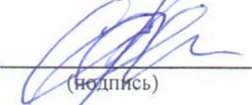     Крузе Татьяна Геннадьевна(фамилия, имя, отчество)